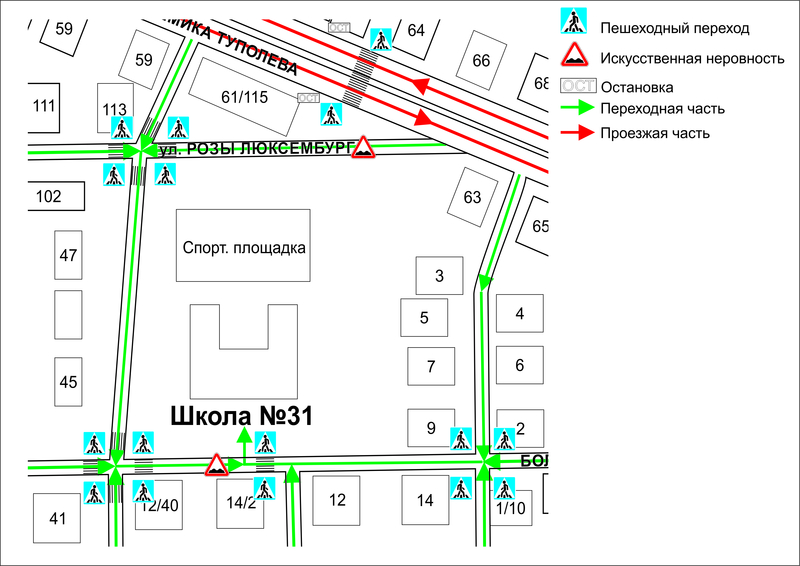 План для начальной и средней школы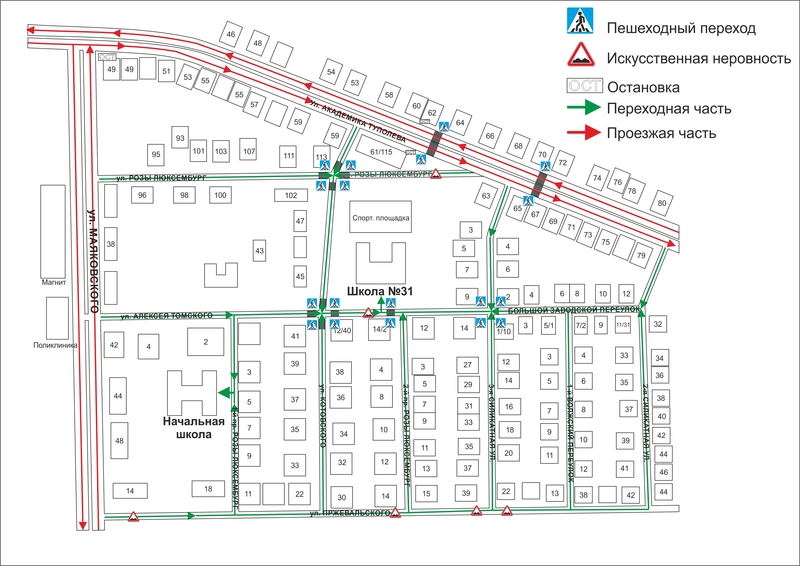 Схема для средней школы